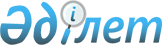 Об утверждении Правил организации переподготовки и повышения квалификации государственных служащих Республики Казахстан в Академии государственного управления при Президенте Республики Казахстан, региональных центрах переподготовки и повышения квалификации государственных служащих, других организациях образования
					
			Утративший силу
			
			
		
					Приказ И.о. Председателя Агентства Республики Казахстан по делам государственной службы от 17 мая 2011 года № 02-01-02/96. Зарегистрирован в Министерстве юстиции Республики Казахстан 13 июня 2011 года № 7007. Утратил силу приказом Председателя Агентства Республики Казахстан по делам государственной службы от 25 декабря 2013 года № 06-7/190      Сноска. Утратил силу приказом Председателя Агентства РК по делам государственной службы от 25.12.2013 № 06-7/190.      Примечание РЦПИ!

      Порядок введения в действие приказа см. п. 3.

      В соответствии с Правилами переподготовки и повышения квалификации государственных служащих Республики Казахстан, утвержденными Указом Президента Республики Казахстан от 11 октября 2004 года № 1457, ПРИКАЗЫВАЮ:



      1. Утвердить Правила организации переподготовки и повышения квалификации государственных служащих Республики Казахстан в Академии государственного управления при Президенте Республики Казахстан, региональных центрах переподготовки и повышения квалификации государственных служащих, других организациях образования, согласно приложению 1 к настоящему приказу.



      2. Признать утратившими силу нормативные правовые акты Агентства Республики Казахстан по делам государственной службы согласно приложению 2 к настоящему приказу.



      3. Настоящий приказ вводится в действие по истечении десяти календарных дней после дня его первого официального опубликования.      И.о. Председателя                          К. Нурпеисов

Приложение 1            

к приказу и.о. Председателя Агентства

Республики Казахстан по делам    

государственной службы       

от 17 мая 2011 года № 02-01-02/96   

ПРАВИЛА

организации переподготовки и повышения квалификации

государственных служащих в Академии государственного

управления при Президенте Республики Казахстан, региональных

центрах переподготовки и повышения квалификации государственных

служащих, других организациях образования 

1. Общие положения

      1. Настоящие Правила организации переподготовки и повышения квалификации государственных служащих в Академии государственного управления при Президенте Республики Казахстан, региональных центрах переподготовки и повышения квалификации государственных служащих, других организациях образования (далее - Правила) разработаны в соответствии с Правилами переподготовки и повышения квалификации государственных служащих Республики Казахстан, утвержденными Указом Президента Республики Казахстан от 11 октября 2004 года № 1457.



      2. Правила определяют условия организации переподготовки административных государственных служащих в Академии государственного управления при Президенте Республики Казахстан (далее - Академия), региональных центрах переподготовки и повышения квалификации (далее - центры), а также повышения квалификации государственных служащих в Академии, центрах, других организациях образования.



      3. Образовательные программы переподготовки и повышения квалификации, реализуемые в Академии, центрах разрабатываются Академией и согласовываются с Агентством Республики Казахстан по делам государственной службы (далее - Агентство) в срок не позднее месяца до начала учебного года. 

2. Организация переподготовки и повышения

квалификации государственных служащих

      4. В Академии осуществляется переподготовка административных государственных служащих групп категорий А, В, C, в том числе категорий С-O-1, С-О-2, С-R-1, D-1 - D-3, D-O-1, D-O-2, Е-1, Е-2, Е-R-1.



      В центрах осуществляется переподготовка административных государственных служащих категорий С-О-3 - С-О-6, С-R-2 - C-R-5, D-4 - D-5, D-O-3 - D-O-6, E-3 - E-5, E-R-2 - E-R-5, E-G-1 - E-G-4.



      5. В Академии осуществляется повышение квалификации политических и административных государственных служащих групп категорий А, В, С, в том числе категорий С-О-1, C-O-2, C-R-1, D-1 - D-3, D-O-1, D-O-2, E-1, E-2, E-R-1.



      В центрах и в других организациях образования осуществляется повышения квалификации административных государственных служащих категорий С-О-3 - С-О-6, С-R-2 - C-R-5, D-4 - D-5, D-O-3 - D-O-6, E-3 - E-5, E-R-2 - E-R-5, E-G-1 - E-G-4.



      В центрах также осуществляется повышение квалификации акимов городов, районов, сел, сельских округов, поселков, аулов, их заместителей, административных государственных служащих категорий С-R-1, Е-1, Е-2, Е-R-1.



      6. Число государственных служащих, подлежащих переподготовке и повышению квалификации, определяется кадровыми службами государственных органов в соответствии с выделенными бюджетными средствами.



      Примечание: переподготовка и повышение квалификации государственных служащих Архива Президента Республики Казахстан и Национального Банка Республики Казахстан осуществляется в региональном центре переподготовки и повышения квалификации государственных служащих города Алматы.  

3. Заключительные положения

      7. Академия, центры, другие организации образования представляют в Агентство до 10 января информацию о переподготовке и повышении квалификации государственных служащих по формам, согласноприложениям 1, 2 к настоящим Правилам.



      8. Академия, центры, другие организации образования могут вносить в Агентство предложения по совершенствованию программ переподготовки и повышения квалификации государственных служащих.

Приложение 1             

к Правилам организации переподготовки  

и повышения квалификации государственных 

служащих Республики Казахстан в Академии 

государственного управления при Президенте

Республики Казахстан, региональных центрах

переподготовки и повышения квалификации 

государственных служащих, других      

организациях образования        

Форма

      Данные об итогах переподготовки государственных служащихв ________________________________________________________________

                           (Академии, Центрах)

Приложение 2             

к Правилам организации переподготовки  

и повышения квалификации государственных 

служащих Республики Казахстан в Академии 

государственного управления при Президенте

Республики Казахстан, региональных центрах

переподготовки и повышения квалификации 

государственных служащих, других      

организациях образования        

Форма

                 Данные об итогах повышения квалификации

                       государственных служащихв __________________________________________________________________

        (Академии, Центрах, других организациях образования)

Приложение 2          

к приказу и.о. Председателя   

Агентства Республики Казахстан  

по делам государственной службы 

от 17 мая 2011 года № 02-01-02/96 

Перечень утративших силу нормативных правовых актов

Агентства Республики Казахстан по делам государственной службы

      1. Приказ Председателя Агентства Республики Казахстан по делам государственной службы от 17 марта 2005 года № 02-01-02/35 "О внесении дополнения в приказ Председателя Агентства Республики Казахстан по делам государственной службы от 24 декабря 2004 года № 02-01-02/138 "Об утверждении Правил организации переподготовки и повышения квалификации государственных служащих Республики Казахстан в Академии государственной службы при Президенте Республики Казахстан, региональных центрах переподготовки и повышения квалификации государственных служащих, других организациях образования" (зарегистрированный в Реестре государственной регистрации нормативных правовых актов за № 3549).



      2. Приказ Председателя Агентства Республики Казахстан по делам государственной службы от 5 августа 2005 года № 02-01-02/104 "О внесении изменений в приказ Председателя Агентства Республики Казахстан по делам государственной службы от 24 декабря 2004 года № 02-01-02/138 "Об утверждении Правил организации переподготовки и повышения квалификации государственных служащих Республики Казахстан в Академии государственной службы при Президенте Республики Казахстан, региональных центрах переподготовки и повышения квалификации государственных служащих, других организациях образования" (зарегистрированный в Реестре государственной регистрации нормативных правовых актов за № 3794).



      3. Приказ и.о. Председателя Агентства Республики Казахстан по делам государственной службы от 22 июля 2009 года № 02-01-02/127 "О внесении изменений в приказ Председателя Агентства Республики Казахстан по делам государственной службы от 24 декабря 2004 года № 02-01-02/138 "Об утверждении Правил организации переподготовки и повышения квалификации государственных служащих Республики Казахстан в Академии государственного управления при Президенте Республики Казахстан, региональных центрах переподготовки и повышения квалификации государственных служащих, других организациях образования" (зарегистрированный в Реестре государственной регистрации нормативных правовых актов за № 5736, опубликованный в Собрании актов центральных исполнительных и иных центральных государственных органов Республики Казахстан № 9, 2009 года).



      4. Приказ Председателя Агентства Республики Казахстан по делам государственной службы от 24 декабря 2004 года № 02-01-02/138 "Об утверждении Правил организации переподготовки и повышения квалификации государственных служащих Республики Казахстан в Академии государственного управления при Президенте Республики Казахстан, региональных центрах переподготовки и повышения квалификации государственных служащих, других организациях образования" (зарегистрированный в реестре государственной регистрации нормативных правовых актов за № 3339).
					© 2012. РГП на ПХВ «Институт законодательства и правовой информации Республики Казахстан» Министерства юстиции Республики Казахстан
				Категории

государственных

служащихГосударственные

служащие,

содержащиеся

за счет

республиканского

бюджетаГосударственные

служащие,

содержащиеся за

счет местного

бюджетаОбщее количество

обучившихся

государственных

служащихВ том числе: 

впервые

поступивших на

государственную

службу; назначенных на

руководящую

должность Государственные

служащие,

содержащиеся за счет

республиканского

бюджетаГосударственные

служащие,

содержащиеся за счет

местного бюджетаОбщее количество

обучившихся

государственных служащих